УКРАЇНАПОЧАЇВСЬКА  МІСЬКА  РАДАСЬОМЕ  СКЛИКАННЯ  ДВАДЦЯТЬ ТРЕТЯ  СЕСІЯРІШЕННЯ«    » червня  2017 року								 проектм. ПочаївПро затвердження  Програми «Сприяння поліції у підвищенні рівня безпеки громадян на територіїПочаївської міської об’єднаної територіальної громади на 2017рік».	З метою задоволення потреб населення у поліцейських послугах та поліпшення ефективності виконання поліцією покладених на неї завдань , об’єднанні зусиль поліції, органів місцевого самоврядування та громадськості у запобіганні правопорушень на території Почаївської МОТГ керуючись п. 22 ст.26 Закону України « Про місцеве самоврядування в Україні» сесія Почаївської міської ради вирішилаВИРІШИЛА:1.Затвердити Програму « Сприяння поліції у підвищенні рівня безпеки громадян на території Почаївської міської об’єднаної територіальної громади на 2017 рік» згідно додатку.2.Дане рішення оприлюднити на офіційному веб-сайті Почаївської міської ради.3. Контроль за виконанням даного рішення покласти на постійну комісію з питань прав людини,законності,депутатської діяльності і етики.Чубик А.В.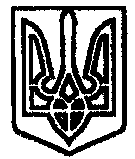 